2018年度部门决算公开中共大城县委机构编制委员会办公室目    录第一部分  部门概况一、部门职责二、机构设置第二部分   2018年度部门决算报表一、收入支出决算总表二、收入决算表三、支出决算表四、财政拨款收入支出决算总表五、一般公共预算财政拨款支出决算表六、一般公共预算财政拨款基本支出决算表七、一般公共预算财政拨款“三公”经费支出决算表八、政府性基金预算财政拨款收入支出决算表九、国有资本经营预算财政拨款支出决算表十、政府采购情况表第三部分  2018年部门决算情况说明一、收入支出决算总体情况说明二、收入决算情况说明三、支出决算情况说明四、财政拨款收入支出决算情况说明五、一般公共预算财政拨款“三公”经费支出决算情况说明六、预算绩效情况说明七、其他重要事项的说明第四部分  名词解释第一部分  部门概况一、部门职责（一）贯彻落实党中央、国务院和省委、省政府关于行政管理体制和机构改革以及机构编制管理的政策法规，组织拟订全县行政管理体制和机构改革以及机构编制管理的政策、规定并监督实施；管理和指导全县各级党政机关，人大、政协、法院、检察院机关，各民主党派、人民团体机关的机构编制工作；管理和指导全县事业单位机构编制工作。（二）组织拟订全县行政管理体制和机构改革总体方案并组织实施。拟订县委、县政府机构改革方案。审核县委、县政府各部门职能配置、机构设置、人员编制和领导职数。审核并管理全县各级各类人员编制总额。指导、协调县、乡镇行政管理体制和机构改革以及机构编制管理工作。研究推进机关后勤体制改革。（三）协调县委、县政府各部门的职能配置及其调整。协调县委各部门之间、县政府各部门之间、县委各部门与县政府各部门之间以及县直各部门与乡镇之间的职责分工。研究提出参照公务员法管理事业单位的行政管理职能认定意见。（四）审核或审批县委、县政府及各部门的派出机构的职能配置、机构设置、人员编制和领导职数。审核上报县委、县政府股级以上机构设置和调整事宜。审核县、乡镇机构编制分类。负责省垂直管理部门或双重管理部门需要承办的机构编制有关事宜。（五）审核县人大、县政协、县人民法院、县人民检察院、县级人民团体机关的职能配置、机构设置、人员编制和领导职数。（六）研究拟订全县事业单位管理体制和机构改革方案。贯彻执行各类事业单位人员编制标准和管理办法。负责县直事业单位机构改革方案的审核和机构编制管理工作；指导协调乡镇事业单位管理体制改革、机构改革和机构编制管理工作。审核县、乡镇正股级以下事业单位的机构设置和股级职数；审核县委、县政府及县直各部门联系的各种群众团体的机构编制事宜。负责全县事业单位法人登记管理和监督检查工作。（七）指导全县园区行政管理体制改革工作，贯彻执行省级以上开发区（园区）机构编制管理办法。审核上报省级以上开发区（园区）职能配置、机构设置、人员编制和领导职数。（八）负责机构编制日常管理。负责对全县机构编制的总量控制、动态管理和机构编制标准化工作。负责机构编制实名制管理，以及编制使用核准等工作。建立健全机构编制部门与有关部门的配合制约机制。负责机关事业单位增加人员实行“五口归一”制度的落实，严把机关事业单位进人关。（九）负责对各级行政、事业单位管理体制和机构改革及机构编制执行情况的跟踪评估和监督检查。负责受理违反机构编制法规、纪律的检举、控告和投诉，对违反机构编制法规、纪律问题进行调查处理。（十）负责全县机构编制信息化建设。负责全县机构编制统计工作。指导全县党政群机关、事业单位和其他非营利性单位网上名称管理工作。（十一）承办县委、县政府和县机构编制委员会交办的其他事项。二、机构设置从决算编报单位构成看，纳入2018 年度本部门决算汇编范围的独立核算单位（以下简称“单位”）共1个，具体情况如下：第二部分2018年度部门决算报表第三部分部门决算情况说明一、收入支出决算总体情况说明本部门2018年度收入总计（含结转和结余）159.45万元支出总计143.94万元。与2017年度决算相比，收入增加13.69万元，增长9.4%，主要是公务员车补增加；支出减少1.82万元，减少1.25%，主要是人员经费减少。二、收入决算情况说明本部门2018年度本年收入合计159.45万元，其中：财政拨款收入159.45万元，占100%；事业收入0万元，占0%；经营收入0万元，占0%；其他收入0万元，占0%。如图所示：图1：收入决算结构饼状图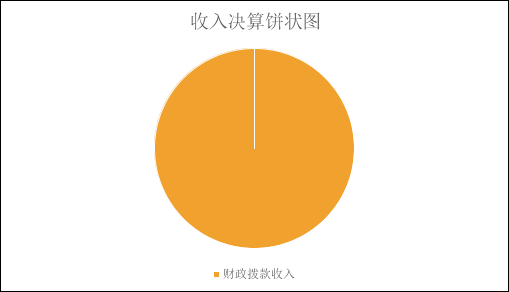 三、支出决算情况说明本部门2018年度本年支出合计143.94万元，其中：基本支出133.24万元，占92.6%；项目支出10.7万元，占7.4%；经营支出0万元，占0%。如图所示：图2：支出决算结构饼状图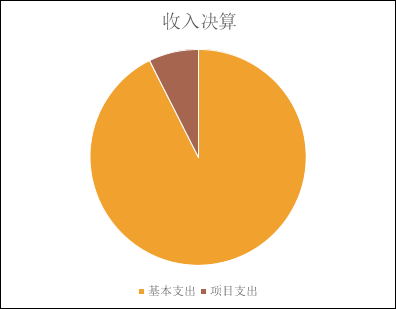 四、财政拨款收入支出决算情况说明（一）财政拨款收支与2017 年度决算对比情况本部门2018年度形成的财政拨款收支均为一般公共预算财政拨款，其中一般公共预算财政拨款本年收入159.45万元,比2017年度增加13.69万元，增长9.4%，主要是增加公务员车补；本年支出143.94万元，减少1.82万元，降低1.25%，主要是人员经费减少。如图所示：3：财政拨款收支情况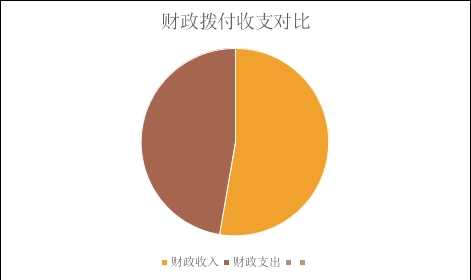 （二）财政拨款收支与年初预算数对比情况本部门2018年度一般公共预算财政拨款收入159.45万元，完成年初预算的109.7%,比年初预算增加14.07万元，决算数大于预算数主要是追加精神文明奖等；本年支出143.94万元，完成年初预算的99%,比年初预算减少1.448万元，决算数小于预算数主要是人员经费减少。如图所示：图4：财政拨款收支预决算对比情况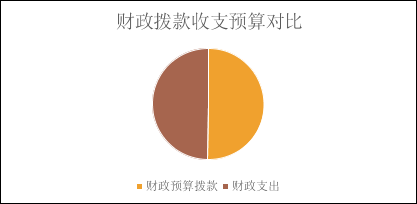 财政拨款支出决算结构情况。2018 年度财政拨款支出143.94万元，主要用于以下方面一般公共服务（类）支出123.63万元，占85.9%；社会保障和就业（类）支出13.77万元，占9.5%；医疗卫生与计划生育支出（类）支出6.532万元，占4.6%。如图所示：图5：财政拨款支出决算结构（按功能分类）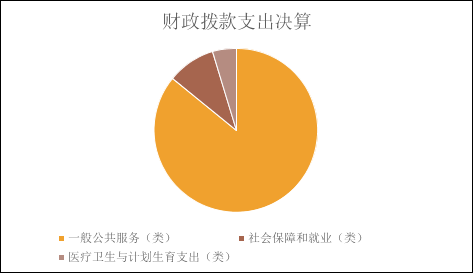 （四）一般公共预算财政拨款基本支出决算情况说明2018 年度一般公共预算财政拨款基本支出123.63万元，其中：人员经费95.22万元，主要包括基本工资、津贴补贴、奖金、伙食补助费、绩效工资、机关事业单位基本养老保险缴费、职业年金缴费、职工基本医疗保险缴费、公务员医疗补助缴费、住房公积金、医疗费、其他社会保障缴费、其他工资福利支出、离休费、退休费、抚恤金、生活补助、医疗费补助、奖励金、其他对个人和家庭的补助支出等；公用经费28.41万元，主要包括办公费、印刷费、咨询费、手续费、水费、电费、邮电费、取暖费、物业管理费、差旅费、因公出国（境）费用、维修（护）费、租赁费、会议费、培训费、公务接待费、专用材料费、劳务费、委托业务费、工会经费、福利费、公务用车运行维护费、其他交通费用、税金及附加费用、其他商品和服务支出、办公设备购置、专用设备购置、信息网络及软件购置更新、公务用车购置、其他资本性支出等。五、一般公共预算财政拨款“三公” 经费支出决算情况说明本部门2018年度一般公共预算财政拨款“三公”经费支出共计3.49万元，比年初预算减少0.31万元，降低8.1%，主要原因是勤俭节约；比2017年度决算减少0.01万元，降低0.18%，主要原因是勤俭节约。具体情况如下：（一）因公出国（境）费支出0万元。本部门2018年度因公出国（境）团组0个、共0人参加其他单位组织的因公出国（境）团组0个、无本单位组织的出国（境）团组。因公出国（境）费支出比年初预算无增减变化，；比2017年度决算无增加变化。（二）公务用车购置及运行维护费支出3.49万元。本部门2018年度公务用车购置及运行维护费比年初预算减少0.01万元，降低0.18%，主要原因是勤俭节约；比2017年度决算减少0.01万元，降低0.18%，主要原因是勤俭节约。其中：公务用车购置费支出0万元。本部门2018年度公务用车购置数量0辆。公务用车购置费支出比年初预算无增减变化，比2017年度决算无增减变化。公务用车运行维护费支出3.49万元。本部门2018年末单位公务用车保有量1辆。公车运行维护费支出比年初预算减少0.01万元，降低0.18%，主要原因是勤俭节约；比2017年度决算减少0.01万元，降低0.18%，主要原因是勤俭节约。（三）公务接待费支出0万元。本部门2018年度公务接待共0批次、0人次。公务接待费支出比年初预算减少0.3万元，降低100%，主要是无公务接待；比2017年度决算无增减变化。六、预算绩效情况说明（一）预算绩效管理工作开展情况。根据县财政预算绩效管理要求，部门以“部门职责—工作活动”为依据，确定部门预算项目和预算额度，清晰描述预算项目开支范围和内容，确定预算项目的绩效目标、绩效指标和评价标准，为预算绩效控制、绩效分析、绩效评价打下好的基础。。（二）项目绩效自评结果。根据县财政预算绩效管理要求，部门对 20178年初确定的部门一般公共预算专项项目支出全面开展了绩效自评。部门决算专项项目共 9项，共涉及预算资金18.59 万元，绩效自评覆盖率达到 100%。（三）重点项目绩效评价结果。“中文域名网站运行维护费”项目。按照河北省机构编制委员会办公室《关于加快推进'政务'和'公益'中文域名注册管理工作的通知》（冀机编办（2011）193号文件精神，“政务”和“公益”中文域名是党政群机关等政务机构、事业单位、社会团体等公益机构的网上名称，“政务”和“公益”中文域名的设立进一步完善了我国网络域名体系，加强“政务”和“公益”中文域名域名网络资源管理，规范政务记过和公益机构网上名称，对加强政务和公益机构建设具有十分重要的意义。中央编办域名注册管理中心负责注册及管理，各级编办负责本地区的业务。按照规定，所有党政群机关、事业单位、社会团体等均应进行注册，设定绩效指标为达到 100%，绩效自评等级为“优”。七、其他重要事项的说明（一）机关运行经费情况本部门2018年度机关运行经费支出17.71万元，比年初预算数增加0.34万元，增长1.92%。主要是办公用品价格略微增长。较2017年度决算增加6.31万元，增长35.6%，主要是增加公务员车补。（二）政府采购情况本部门2018年度政府采购支出总额3.184万元，从采购类型来看，政府采购货物支出3.184万元、政府采购工程支出0万元、政府采购服务支出 0万元。授予中小企业合同金3.184万元，占政府采购支出总额的100%，其中授予小微企业合同金额3.184万元，占政府采购支出总额的100%。（三）国有资产占用情况截至2018年12月31日，本部门共有车辆1辆，比上年无增减变化。其中，机要通信用车1辆；单位价值50万元以上通用设备0台（套），比上年无增减变化。截至2018年12月31日，本部门共有车辆1辆，比上年持平。其中，副部（省）级及以上领导用车0辆，主要领导干部用车0辆，机要通信用车1辆，应急保障用车0辆，执法执勤用车0辆，特种专业技术用车0辆，离退休干部用车0辆，其他用车0辆；单位价值50万元以上通用设备0台（套），比上年持平，单位价值100万元以上专用设备0台（套），比上年持平。（四）其他需要说明的情况1、本部门2018年度政府性基金预算财政拨款无收支及结转结余情况，故政府性基金预算财政拨款收入支出决算表以空表列示。2、本部门2018年度国有资本经营预算财政拨款无收支及结转结余情况，故国有资本经营预算财政拨款支出决算表以空表列示。3、由于决算公开表格中金额数值应当保留两位小数，公开数据为四舍五入计算结果，个别数据合计项与分项之和存在小数点后差额，特此说明。第四部分名词解释（一）财政拨款收入：本年度从本级财政部门取得的财政拨款，包括一般公共预算财政拨款和政府性基金预算财政拨款。（二）事业收入：指事业单位开展专业业务活动及辅助活动所取得的收入。（三）其他收入：指除上述“财政拨款收入”“事业收入”“经营收入”等以外的收入。（四）用事业基金弥补收支差额：指事业单位在用当年的“财政拨款收入”“财政拨款结转和结余资金”“事业收入”“经营收入”“其他收入”不足以安排当年支出的情况下，使用以前年度积累的事业基金（事业单位当年收支相抵后按国家规定提取、用于弥补以后年度收支差额的基金）弥补本年度收支缺口的资金。（五）年初结转和结余：指以前年度尚未完成、结转到本年仍按原规定用途继续使用的资金，或项目已完成等产生的结余资金。（六）结余分配：指事业单位按照事业单位会计制度的规定从非财政补助结余中分配的事业基金和职工福利基金等。（七）年末结转和结余：指单位按有关规定结转到下年或以后年度继续使用的资金，或项目已完成等产生的结余资金。（八）基本支出：填列单位为保障机构正常运转、完成日常工作任务而发生的各项支出。（九）项目支出：填列单位为完成特定的行政工作任务或事业发展目标，在基本支出之外发生的各项支出（十）资本性支出（基本建设）：填列切块由发展改革部门安排的基本建设支出，对企业补助支出不在此科目反映。（十一）资本性支出：填列各单位安排的资本性支出。切块由发展改革部门安排的基本建设支出不在此科目反映。（十二）“三公”经费：指部门用财政拨款安排的因公出国（境）费、公务用车购置及运行费和公务接待费。其中，因公出国（境）费反映单位公务出国（境）的国际旅费、国外城市间交通费、住宿费、伙食费、培训费、公杂费等支出；公务用车购置及运行费反映单位公务用车购置支出（含车辆购置税）及租用费、燃料费、维修费、过路过桥费、保险费、安全奖励费用等支出；公务接待费反映单位按规定开支的各类公务接待（含外宾接待）支出。（十三）其他交通费用：填列单位除公务用车运行维护费以外的其他交通费用。如公务交通补贴、租车费用、出租车费用、飞机、船舶等的燃料费、维修费、保险费等。（十四）公务用车购置：填列单位公务用车购置支出（含车辆购置税、牌照费）。（十五）其他交通工具购置：填列单位除公务用车外的其他各类交通工具（如船舶、飞机）购置支出（含车辆购置税、牌照费）。（十六）机关运行经费：指为保障行政单位（包括参照公务员法管理的事业单位）运行用于购买货物和服务的各项资金，包括办公及印刷费、邮电费、差旅费、会议费、福利费、日常维修费、专用材料以及一般设备购置费、办公用房水电费、办公用房取暖费、办公用房物业管理费、公务用车运行维护费以及其他费用。（十七）经费形式:按照经费来源，可分为财政拨款、财政性资金基本保证、财政性资金定额或定项补助、财政性资金零补助四类。序号单位名称单位基本性质经费形式1中共大城县委机构编制委员会办公室行政单位财政拨款收入支出决算总表收入支出决算总表收入支出决算总表收入支出决算总表收入支出决算总表收入支出决算总表公开01表部门：金额单位：万元收入收入收入支出支出支出项目行次金额项目行次金额栏次1栏次2一、财政拨款收入1159.45一、一般公共服务支出28123.63二、上级补助收入2二、外交支出29三、事业收入3三、国防支出30四、经营收入4四、公共安全支出31五、附属单位上缴收入5五、教育支出32六、其他收入6六、科学技术支出337七、文化体育与传媒支出348八、社会保障和就业支出3513.779九、医疗卫生与计划生育支出366.5310十、节能环保支出3711十一、城乡社区支出3812十二、农林水支出3913十三、交通运输支出4014十四、资源勘探信息等支出4115十五、商业服务业等支出4216十六、金融支出4317十七、援助其他地区支出4418十八、国土海洋气象等支出4519十九、住房保障支出4620二十、粮油物资储备支出4721二十一、其他支出4822二十二、债务还本支出4923二十三、债务付息支出50本年收入合计24159.45本年支出合计51143.94用事业基金弥补收支差额25结余分配52年初结转和结余26年末结转和结余5315.51总计27159.45总计54159.45注：本表反映部门本年度的总收支和年末结转结余情况。注：本表反映部门本年度的总收支和年末结转结余情况。注：本表反映部门本年度的总收支和年末结转结余情况。注：本表反映部门本年度的总收支和年末结转结余情况。注：本表反映部门本年度的总收支和年末结转结余情况。注：本表反映部门本年度的总收支和年末结转结余情况。收入决算表收入决算表收入决算表收入决算表收入决算表收入决算表收入决算表收入决算表收入决算表收入决算表收入决算表收入决算表收入决算表收入决算表收入决算表收入决算表公开02表公开02表公开02表公开02表部门：部门：部门：部门：部门：金额单位：万元金额单位：万元金额单位：万元金额单位：万元项目项目项目项目本年收入合计本年收入合计本年收入合计财政拨款收入财政拨款收入上级补助收入上级补助收入事业收入事业收入经营收入附属单位上缴收入其他收入其他收入功能分类科目编码功能分类科目编码功能分类科目编码科目名称本年收入合计本年收入合计本年收入合计财政拨款收入财政拨款收入上级补助收入上级补助收入事业收入事业收入经营收入附属单位上缴收入其他收入其他收入栏次栏次栏次栏次1112233445677合计合计合计合计159.45159.45159.45159.45159.45201100120110012011001  行政运行117.55117.55117.55117.55117.552011002	2011002	2011002	一般行政管理事务17.5917.5917.5917.5917.59208050520805052080505机关事业单位基本养老保险缴费支出16.316.316.316.316.32101101	2101101	2101101	行政单位医疗7.017.017.017.017.01215060521506052150605安全监管监察专项11111注：本表反映部门本年度取得的各项收入情况。注：本表反映部门本年度取得的各项收入情况。注：本表反映部门本年度取得的各项收入情况。注：本表反映部门本年度取得的各项收入情况。注：本表反映部门本年度取得的各项收入情况。注：本表反映部门本年度取得的各项收入情况。注：本表反映部门本年度取得的各项收入情况。注：本表反映部门本年度取得的各项收入情况。注：本表反映部门本年度取得的各项收入情况。注：本表反映部门本年度取得的各项收入情况。注：本表反映部门本年度取得的各项收入情况。注：本表反映部门本年度取得的各项收入情况。注：本表反映部门本年度取得的各项收入情况。注：本表反映部门本年度取得的各项收入情况。注：本表反映部门本年度取得的各项收入情况。注：本表反映部门本年度取得的各项收入情况。支出决算表支出决算表支出决算表支出决算表支出决算表支出决算表支出决算表支出决算表支出决算表支出决算表支出决算表支出决算表支出决算表支出决算表支出决算表公开03表公开03表部门：部门：部门：部门：部门：金额单位：万元金额单位：万元金额单位：万元金额单位：万元项目项目项目项目本年支出合计本年支出合计基本支出基本支出项目支出项目支出上缴上级支出上缴上级支出经营支出经营支出对附属单位补助支出对附属单位补助支出功能分类科目编码功能分类科目编码功能分类科目编码科目名称本年支出合计本年支出合计基本支出基本支出项目支出项目支出上缴上级支出上缴上级支出经营支出经营支出对附属单位补助支出对附属单位补助支出栏次栏次栏次栏次112233445566合计合计合计合计143.94143.94133.24133.2410.710.72011001		2011001		2011001		  行政运行112.93112.93112.93112.932011002		2011002		2011002		一般行政管理事务10.710.710.710.72080505		2080505		2080505		机关事业单位基本养老保险缴费支出13.7713.7713.7713.772101101		2101101		2101101		行政单位医疗6.536.536.536.53注：本表反映部门本年度各项支出情况。注：本表反映部门本年度各项支出情况。注：本表反映部门本年度各项支出情况。注：本表反映部门本年度各项支出情况。注：本表反映部门本年度各项支出情况。注：本表反映部门本年度各项支出情况。注：本表反映部门本年度各项支出情况。注：本表反映部门本年度各项支出情况。注：本表反映部门本年度各项支出情况。注：本表反映部门本年度各项支出情况。注：本表反映部门本年度各项支出情况。注：本表反映部门本年度各项支出情况。注：本表反映部门本年度各项支出情况。注：本表反映部门本年度各项支出情况。注：本表反映部门本年度各项支出情况。财政拨款收入支出决算总表财政拨款收入支出决算总表财政拨款收入支出决算总表财政拨款收入支出决算总表财政拨款收入支出决算总表财政拨款收入支出决算总表财政拨款收入支出决算总表财政拨款收入支出决算总表财政拨款收入支出决算总表财政拨款收入支出决算总表财政拨款收入支出决算总表财政拨款收入支出决算总表财政拨款收入支出决算总表公开04表公开04表部门：部门：部门：部门：部门：部门：部门：金额单位：万元金额单位：万元金额单位：万元金额单位：万元收     入收     入收     入		支     出		支     出		支     出		支     出		支     出		支     出		支     出		支     出		支     出		支     出项目项目行次金额项目项目行次行次合计合计一般公共预算财政拨款一般公共预算财政拨款政府性基金预算财政拨款栏次栏次1栏次栏次22334一、一般公共预算财政拨款一、一般公共预算财政拨款1159.45一、一般公共服务支出一、一般公共服务支出2929123.63123.63123.63123.63二、政府性基金预算财政拨款二、政府性基金预算财政拨款2二、外交支出二、外交支出30303三、国防支出三、国防支出31314四、公共安全支出四、公共安全支出32325五、教育支出五、教育支出33336六、科学技术支出六、科学技术支出34347七、文化体育与传媒支出七、文化体育与传媒支出35358八、社会保障和就业支出八、社会保障和就业支出363613.7713.7713.7713.779九、医疗卫生与计划生育支出九、医疗卫生与计划生育支出37376.536.536.536.5310十、节能环保支出十、节能环保支出383811十一、城乡社区支出十一、城乡社区支出393912十二、农林水支出十二、农林水支出404013十三、交通运输支出十三、交通运输支出414114十四、资源勘探信息等支出十四、资源勘探信息等支出424215十五、商业服务业等支出十五、商业服务业等支出434316十六、金融支出十六、金融支出444417十七、援助其他地区支出十七、援助其他地区支出454518十八、国土海洋气象等支出十八、国土海洋气象等支出464619十九、住房保障支出十九、住房保障支出474720二十、粮油物资储备支出二十、粮油物资储备支出484821二十一、其他支出二十一、其他支出494922二十二、债务还本支出二十二、债务还本支出505023二十三、债务付息支出二十三、债务付息支出5151本年收入合计本年收入合计24159.45本年支出合计本年支出合计5252年初财政拨款结转和结余年初财政拨款结转和结余25年末财政拨款结转和结余年末财政拨款结转和结余535315.5115.5115.5115.51  一般公共预算财政拨款  一般公共预算财政拨款265454  政府性基金预算财政拨款  政府性基金预算财政拨款275555总计总计28159.45总计总计5656159.45159.45159.45159.45注：本表反映部门本年度一般公共预算财政拨款和政府性基金预算财政拨款的总收支和年末结转结余情况。注：本表反映部门本年度一般公共预算财政拨款和政府性基金预算财政拨款的总收支和年末结转结余情况。注：本表反映部门本年度一般公共预算财政拨款和政府性基金预算财政拨款的总收支和年末结转结余情况。注：本表反映部门本年度一般公共预算财政拨款和政府性基金预算财政拨款的总收支和年末结转结余情况。注：本表反映部门本年度一般公共预算财政拨款和政府性基金预算财政拨款的总收支和年末结转结余情况。注：本表反映部门本年度一般公共预算财政拨款和政府性基金预算财政拨款的总收支和年末结转结余情况。注：本表反映部门本年度一般公共预算财政拨款和政府性基金预算财政拨款的总收支和年末结转结余情况。注：本表反映部门本年度一般公共预算财政拨款和政府性基金预算财政拨款的总收支和年末结转结余情况。注：本表反映部门本年度一般公共预算财政拨款和政府性基金预算财政拨款的总收支和年末结转结余情况。注：本表反映部门本年度一般公共预算财政拨款和政府性基金预算财政拨款的总收支和年末结转结余情况。注：本表反映部门本年度一般公共预算财政拨款和政府性基金预算财政拨款的总收支和年末结转结余情况。注：本表反映部门本年度一般公共预算财政拨款和政府性基金预算财政拨款的总收支和年末结转结余情况。注：本表反映部门本年度一般公共预算财政拨款和政府性基金预算财政拨款的总收支和年末结转结余情况。一般公共预算财政拨款支出决算表一般公共预算财政拨款支出决算表一般公共预算财政拨款支出决算表一般公共预算财政拨款支出决算表一般公共预算财政拨款支出决算表一般公共预算财政拨款支出决算表一般公共预算财政拨款支出决算表一般公共预算财政拨款支出决算表一般公共预算财政拨款支出决算表公开05表公开05表部门：部门：部门：部门：部门：金额单位：万元金额单位：万元项目项目项目项目本年支出本年支出本年支出本年支出本年支出功能分类科目编码功能分类科目编码功能分类科目编码科目名称小计小计基本支出基本支出项目支出功能分类科目编码功能分类科目编码功能分类科目编码科目名称小计小计基本支出基本支出项目支出功能分类科目编码功能分类科目编码功能分类科目编码科目名称小计小计基本支出基本支出项目支出栏次栏次栏次栏次11223合计合计合计合计143.94143.94133.24133.2410.72011001		2011001		2011001		  行政运行112.93112.93112.93112.932011002		2011002		2011002		一般行政管理事务10.710.710.72080505		2080505		2080505		机关事业单位基本养老保险缴费支出13.7713.7713.7713.772101101		2101101		2101101		行政单位医疗6.536.536.536.53 注：本表反映部门本年度一般公共预算财政拨款收入及支出情况。        注：本表反映部门本年度一般公共预算财政拨款收入及支出情况。        注：本表反映部门本年度一般公共预算财政拨款收入及支出情况。        注：本表反映部门本年度一般公共预算财政拨款收入及支出情况。        注：本表反映部门本年度一般公共预算财政拨款收入及支出情况。        注：本表反映部门本年度一般公共预算财政拨款收入及支出情况。        注：本表反映部门本年度一般公共预算财政拨款收入及支出情况。        注：本表反映部门本年度一般公共预算财政拨款收入及支出情况。        注：本表反映部门本年度一般公共预算财政拨款收入及支出情况。       一般公共预算财政拨款基本支出决算表一般公共预算财政拨款基本支出决算表一般公共预算财政拨款基本支出决算表一般公共预算财政拨款基本支出决算表一般公共预算财政拨款基本支出决算表一般公共预算财政拨款基本支出决算表一般公共预算财政拨款基本支出决算表一般公共预算财政拨款基本支出决算表一般公共预算财政拨款基本支出决算表公开06表公开06表部门：部门：部门：部门：部门：金额单位：万元金额单位：万元人员经费人员经费人员经费公用经费公用经费公用经费公用经费公用经费公用经费科目编码科目名称决算数科目编码科目名称决算数科目编码科目名称决算数科目编码科目名称决算数科目编码科目名称决算数科目编码科目名称决算数301工资福利支出115.52302商品和服务支出25.23307债务利息及费用支出30101  基本工资79.8630201  办公费12.1430701  国内债务付息30102  津贴补贴30202  印刷费0.2430702  国外债务付息30103  奖金15.3630203  咨询费310资本性支出30106  伙食补助费30204  手续费31001  房屋建筑物购建30107  绩效工资30205  水费31002  办公设备购置30108  机关事业单位基本养老保险缴费13.7730206  电费0.6531003  专用设备购置30109  职业年金缴费30207  邮电费1.7831005  基础设施建设30110  职工基本医疗保险缴费6.5330208  取暖费31006  大型修缮30111  公务员医疗补助缴费30209  物业管理费31007  信息网络及软件购置更新30112  其他社会保障缴费30211  差旅费1.3731008  物资储备30113  住房公积金30212  因公出国（境）费用31009  土地补偿30114  医疗费30213  维修（护）费0.5831010  安置补助30199  其他工资福利支出30214  租赁费31011  地上附着物和青苗补偿303对个人和家庭的补助30215  会议费31012  拆迁补偿30301  离休费30216  培训费31013  公务用车购置30302  退休费30217  公务接待费31019  其他交通工具购置30303  退职（役）费30218  专用材料费31021  文物和陈列品购置30304  抚恤金30224  被装购置费31022  无形资产购置30305  生活补助30225  专用燃料费31099  其他资本性支出30306  救济费30226  劳务费399其他支出30307  医疗费补助30227  委托业务费39906  赠与30308  助学金30228  工会经费39907  国家赔偿费用支出30309  奖励金30229  福利费39908  对民间非营利组织和群众性自治组织补贴30310  个人农业生产补贴30231  公务用车运行维护费3.4939999  其他支出30399  其他对个人和家庭的补助支出30239  其他交通费用4.9230240  税金及附加费用30299  其他商品和服务支出0.053人员经费合计人员经费合计115.52公用经费合计公用经费合计公用经费合计公用经费合计公用经费合计25.23       注：本表反映部门本年度一般公共预算财政拨款基本支出明细情况。        注：本表反映部门本年度一般公共预算财政拨款基本支出明细情况。        注：本表反映部门本年度一般公共预算财政拨款基本支出明细情况。        注：本表反映部门本年度一般公共预算财政拨款基本支出明细情况。        注：本表反映部门本年度一般公共预算财政拨款基本支出明细情况。        注：本表反映部门本年度一般公共预算财政拨款基本支出明细情况。        注：本表反映部门本年度一般公共预算财政拨款基本支出明细情况。        注：本表反映部门本年度一般公共预算财政拨款基本支出明细情况。        注：本表反映部门本年度一般公共预算财政拨款基本支出明细情况。 一般公共预算财政拨款“三公”经费支出决算表一般公共预算财政拨款“三公”经费支出决算表一般公共预算财政拨款“三公”经费支出决算表一般公共预算财政拨款“三公”经费支出决算表一般公共预算财政拨款“三公”经费支出决算表一般公共预算财政拨款“三公”经费支出决算表公开07表部门：部门：部门：部门：部门：金额单位：万元预算数预算数预算数预算数预算数预算数合计因公出国（境）费公务用车购置及运行费公务用车购置及运行费公务用车购置及运行费公务接待费合计因公出国（境）费小计公务用车购置费公务用车运行费公务接待费1234563.83.50.3决算数决算数决算数决算数决算数决算数合计因公出国（境）费公务用车购置及运行费公务用车购置及运行费公务用车购置及运行费公务接待费合计因公出国（境）费小计公务用车购置费公务用车运行费公务接待费7891011123.493.49  注：本表反映部门本年度“三公”经费支出预决算情况。其中：预算数为“三公”经费年初预算数，决算数是包括当年一般公共预算财政拨款和以前年度结转资金安排的实际支出。          注：本表反映部门本年度“三公”经费支出预决算情况。其中：预算数为“三公”经费年初预算数，决算数是包括当年一般公共预算财政拨款和以前年度结转资金安排的实际支出。          注：本表反映部门本年度“三公”经费支出预决算情况。其中：预算数为“三公”经费年初预算数，决算数是包括当年一般公共预算财政拨款和以前年度结转资金安排的实际支出。          注：本表反映部门本年度“三公”经费支出预决算情况。其中：预算数为“三公”经费年初预算数，决算数是包括当年一般公共预算财政拨款和以前年度结转资金安排的实际支出。          注：本表反映部门本年度“三公”经费支出预决算情况。其中：预算数为“三公”经费年初预算数，决算数是包括当年一般公共预算财政拨款和以前年度结转资金安排的实际支出。          注：本表反映部门本年度“三公”经费支出预决算情况。其中：预算数为“三公”经费年初预算数，决算数是包括当年一般公共预算财政拨款和以前年度结转资金安排的实际支出。        政府性基金预算财政拨款收入支出决算表政府性基金预算财政拨款收入支出决算表政府性基金预算财政拨款收入支出决算表政府性基金预算财政拨款收入支出决算表政府性基金预算财政拨款收入支出决算表政府性基金预算财政拨款收入支出决算表政府性基金预算财政拨款收入支出决算表政府性基金预算财政拨款收入支出决算表政府性基金预算财政拨款收入支出决算表政府性基金预算财政拨款收入支出决算表政府性基金预算财政拨款收入支出决算表政府性基金预算财政拨款收入支出决算表政府性基金预算财政拨款收入支出决算表政府性基金预算财政拨款收入支出决算表政府性基金预算财政拨款收入支出决算表政府性基金预算财政拨款收入支出决算表政府性基金预算财政拨款收入支出决算表政府性基金预算财政拨款收入支出决算表政府性基金预算财政拨款收入支出决算表政府性基金预算财政拨款收入支出决算表政府性基金预算财政拨款收入支出决算表政府性基金预算财政拨款收入支出决算表政府性基金预算财政拨款收入支出决算表政府性基金预算财政拨款收入支出决算表政府性基金预算财政拨款收入支出决算表政府性基金预算财政拨款收入支出决算表政府性基金预算财政拨款收入支出决算表政府性基金预算财政拨款收入支出决算表政府性基金预算财政拨款收入支出决算表政府性基金预算财政拨款收入支出决算表政府性基金预算财政拨款收入支出决算表公开08表公开08表公开08表部门：部门：部门：部门：部门：部门：部门：部门：部门：部门：部门：部门：部门：部门：金额单位：万元金额单位：万元金额单位：万元金额单位：万元金额单位：万元金额单位：万元金额单位：万元项目项目项目项目项目项目项目项目项目项目年初结转和结余年初结转和结余年初结转和结余年初结转和结余本年收入本年收入本年收入本年支出本年支出本年支出本年支出本年支出本年支出本年支出本年支出本年支出本年支出本年支出年末结转和结余年末结转和结余年末结转和结余功能分类科目编码功能分类科目编码功能分类科目编码功能分类科目编码功能分类科目编码科目名称科目名称科目名称科目名称科目名称年初结转和结余年初结转和结余年初结转和结余年初结转和结余本年收入本年收入本年收入小计小计小计小计基本支出基本支出基本支出项目支出项目支出项目支出项目支出年末结转和结余年末结转和结余年末结转和结余功能分类科目编码功能分类科目编码功能分类科目编码功能分类科目编码功能分类科目编码科目名称科目名称科目名称科目名称科目名称年初结转和结余年初结转和结余年初结转和结余年初结转和结余本年收入本年收入本年收入小计小计小计小计基本支出基本支出基本支出项目支出项目支出项目支出项目支出年末结转和结余年末结转和结余年末结转和结余功能分类科目编码功能分类科目编码功能分类科目编码功能分类科目编码功能分类科目编码科目名称科目名称科目名称科目名称科目名称年初结转和结余年初结转和结余年初结转和结余年初结转和结余本年收入本年收入本年收入小计小计小计小计基本支出基本支出基本支出项目支出项目支出项目支出项目支出年末结转和结余年末结转和结余年末结转和结余栏次栏次栏次栏次栏次栏次栏次栏次栏次栏次111122233334445555666合计合计合计合计合计合计合计合计合计合计       注：本表反映部门本年度政府性基金预算财政拨款收入、支出及结转和结余情况。        注：本表反映部门本年度政府性基金预算财政拨款收入、支出及结转和结余情况。        注：本表反映部门本年度政府性基金预算财政拨款收入、支出及结转和结余情况。        注：本表反映部门本年度政府性基金预算财政拨款收入、支出及结转和结余情况。        注：本表反映部门本年度政府性基金预算财政拨款收入、支出及结转和结余情况。        注：本表反映部门本年度政府性基金预算财政拨款收入、支出及结转和结余情况。        注：本表反映部门本年度政府性基金预算财政拨款收入、支出及结转和结余情况。        注：本表反映部门本年度政府性基金预算财政拨款收入、支出及结转和结余情况。        注：本表反映部门本年度政府性基金预算财政拨款收入、支出及结转和结余情况。        注：本表反映部门本年度政府性基金预算财政拨款收入、支出及结转和结余情况。        注：本表反映部门本年度政府性基金预算财政拨款收入、支出及结转和结余情况。        注：本表反映部门本年度政府性基金预算财政拨款收入、支出及结转和结余情况。        注：本表反映部门本年度政府性基金预算财政拨款收入、支出及结转和结余情况。        注：本表反映部门本年度政府性基金预算财政拨款收入、支出及结转和结余情况。        注：本表反映部门本年度政府性基金预算财政拨款收入、支出及结转和结余情况。        注：本表反映部门本年度政府性基金预算财政拨款收入、支出及结转和结余情况。        注：本表反映部门本年度政府性基金预算财政拨款收入、支出及结转和结余情况。        注：本表反映部门本年度政府性基金预算财政拨款收入、支出及结转和结余情况。        注：本表反映部门本年度政府性基金预算财政拨款收入、支出及结转和结余情况。        注：本表反映部门本年度政府性基金预算财政拨款收入、支出及结转和结余情况。        注：本表反映部门本年度政府性基金预算财政拨款收入、支出及结转和结余情况。        注：本表反映部门本年度政府性基金预算财政拨款收入、支出及结转和结余情况。        注：本表反映部门本年度政府性基金预算财政拨款收入、支出及结转和结余情况。        注：本表反映部门本年度政府性基金预算财政拨款收入、支出及结转和结余情况。        注：本表反映部门本年度政府性基金预算财政拨款收入、支出及结转和结余情况。        注：本表反映部门本年度政府性基金预算财政拨款收入、支出及结转和结余情况。        注：本表反映部门本年度政府性基金预算财政拨款收入、支出及结转和结余情况。        注：本表反映部门本年度政府性基金预算财政拨款收入、支出及结转和结余情况。        注：本表反映部门本年度政府性基金预算财政拨款收入、支出及结转和结余情况。        注：本表反映部门本年度政府性基金预算财政拨款收入、支出及结转和结余情况。        注：本表反映部门本年度政府性基金预算财政拨款收入、支出及结转和结余情况。 国有资本经营预算财政拨款支出决算表国有资本经营预算财政拨款支出决算表国有资本经营预算财政拨款支出决算表国有资本经营预算财政拨款支出决算表国有资本经营预算财政拨款支出决算表国有资本经营预算财政拨款支出决算表国有资本经营预算财政拨款支出决算表国有资本经营预算财政拨款支出决算表国有资本经营预算财政拨款支出决算表国有资本经营预算财政拨款支出决算表国有资本经营预算财政拨款支出决算表国有资本经营预算财政拨款支出决算表国有资本经营预算财政拨款支出决算表国有资本经营预算财政拨款支出决算表国有资本经营预算财政拨款支出决算表国有资本经营预算财政拨款支出决算表国有资本经营预算财政拨款支出决算表国有资本经营预算财政拨款支出决算表国有资本经营预算财政拨款支出决算表国有资本经营预算财政拨款支出决算表国有资本经营预算财政拨款支出决算表国有资本经营预算财政拨款支出决算表国有资本经营预算财政拨款支出决算表国有资本经营预算财政拨款支出决算表国有资本经营预算财政拨款支出决算表国有资本经营预算财政拨款支出决算表国有资本经营预算财政拨款支出决算表国有资本经营预算财政拨款支出决算表国有资本经营预算财政拨款支出决算表国有资本经营预算财政拨款支出决算表公开09表公开09表公开09表公开09表公开09表公开09表公开09表公开09表编制单位：编制单位：编制单位：编制单位：编制单位：编制单位：编制单位：编制单位：编制单位：编制单位：编制单位：编制单位：编制单位：编制单位：编制单位：金额单位：万元金额单位：万元金额单位：万元金额单位：万元金额单位：万元金额单位：万元金额单位：万元金额单位：万元科目科目科目科目科目科目科目科目科目科目科目科目科目本年支出本年支出本年支出本年支出本年支出本年支出本年支出本年支出本年支出本年支出本年支出本年支出本年支出本年支出本年支出本年支出本年支出功能分类科目编码功能分类科目编码功能分类科目编码功能分类科目编码功能分类科目编码功能分类科目编码功能分类科目编码科目名称科目名称科目名称科目名称科目名称科目名称小计小计小计小计小计小计基本支出基本支出基本支出基本支出基本支出基本支出基本支出基本支出项目支出项目支出项目支出栏次栏次栏次栏次栏次栏次栏次栏次栏次栏次栏次栏次栏次11111122222222333合计合计合计合计合计合计合计合计合计合计合计合计合计注：本表反映部门本年度国有资本经营预算财政拨款支出情况。注：本表反映部门本年度国有资本经营预算财政拨款支出情况。注：本表反映部门本年度国有资本经营预算财政拨款支出情况。注：本表反映部门本年度国有资本经营预算财政拨款支出情况。注：本表反映部门本年度国有资本经营预算财政拨款支出情况。注：本表反映部门本年度国有资本经营预算财政拨款支出情况。注：本表反映部门本年度国有资本经营预算财政拨款支出情况。注：本表反映部门本年度国有资本经营预算财政拨款支出情况。注：本表反映部门本年度国有资本经营预算财政拨款支出情况。注：本表反映部门本年度国有资本经营预算财政拨款支出情况。注：本表反映部门本年度国有资本经营预算财政拨款支出情况。注：本表反映部门本年度国有资本经营预算财政拨款支出情况。注：本表反映部门本年度国有资本经营预算财政拨款支出情况。注：本表反映部门本年度国有资本经营预算财政拨款支出情况。注：本表反映部门本年度国有资本经营预算财政拨款支出情况。注：本表反映部门本年度国有资本经营预算财政拨款支出情况。注：本表反映部门本年度国有资本经营预算财政拨款支出情况。注：本表反映部门本年度国有资本经营预算财政拨款支出情况。注：本表反映部门本年度国有资本经营预算财政拨款支出情况。注：本表反映部门本年度国有资本经营预算财政拨款支出情况。注：本表反映部门本年度国有资本经营预算财政拨款支出情况。注：本表反映部门本年度国有资本经营预算财政拨款支出情况。注：本表反映部门本年度国有资本经营预算财政拨款支出情况。注：本表反映部门本年度国有资本经营预算财政拨款支出情况。注：本表反映部门本年度国有资本经营预算财政拨款支出情况。注：本表反映部门本年度国有资本经营预算财政拨款支出情况。注：本表反映部门本年度国有资本经营预算财政拨款支出情况。注：本表反映部门本年度国有资本经营预算财政拨款支出情况。注：本表反映部门本年度国有资本经营预算财政拨款支出情况。注：本表反映部门本年度国有资本经营预算财政拨款支出情况。政府采购情况表政府采购情况表政府采购情况表政府采购情况表政府采购情况表政府采购情况表政府采购情况表政府采购情况表政府采购情况表政府采购情况表政府采购情况表政府采购情况表政府采购情况表政府采购情况表政府采购情况表政府采购情况表政府采购情况表政府采购情况表政府采购情况表政府采购情况表政府采购情况表政府采购情况表政府采购情况表政府采购情况表政府采购情况表政府采购情况表政府采购情况表政府采购情况表政府采购情况表政府采购情况表政府采购情况表政府采购情况表公开10表公开10表公开10表公开10表公开10表公开10表公开10表编制单位：编制单位：编制单位：编制单位：编制单位：编制单位：编制单位：编制单位：编制单位：编制单位：编制单位：编制单位：编制单位：编制单位：编制单位：编制单位：编制单位：编制单位：编制单位：编制单位：编制单位：编制单位：编制单位：编制单位：编制单位：金额单位：万元金额单位：万元金额单位：万元金额单位：万元金额单位：万元金额单位：万元金额单位：万元项目项目项目项目项目项目项目项目项目采购计划金额采购计划金额采购计划金额采购计划金额采购计划金额采购计划金额采购计划金额采购计划金额采购计划金额采购计划金额采购计划金额采购计划金额采购计划金额采购计划金额采购计划金额采购计划金额采购计划金额采购计划金额采购计划金额采购计划金额采购计划金额采购计划金额采购计划金额项目项目项目项目项目项目项目项目项目总计总计总计采购预算（财政性资金）采购预算（财政性资金）采购预算（财政性资金）采购预算（财政性资金）采购预算（财政性资金）采购预算（财政性资金）采购预算（财政性资金）采购预算（财政性资金）采购预算（财政性资金）采购预算（财政性资金）采购预算（财政性资金）采购预算（财政性资金）采购预算（财政性资金）采购预算（财政性资金）采购预算（财政性资金）采购预算（财政性资金）采购预算（财政性资金）非财政性资金非财政性资金非财政性资金项目项目项目项目项目项目项目项目项目总计总计总计合计合计合计合计合计合计一般公共预算一般公共预算一般公共预算一般公共预算一般公共预算政府性基金预算政府性基金预算政府性基金预算其他资金其他资金其他资金非财政性资金非财政性资金非财政性资金栏次栏次栏次栏次栏次栏次栏次栏次栏次11122222233333444555666合       计合       计合       计合       计合       计合       计合       计合       计合       计1.761.761.761.761.761.761.761.761.761.761.761.761.761.76货物货物货物货物货物货物货物货物货物工程工程工程工程工程工程工程工程工程服务服务服务服务服务服务服务服务服务项目项目项目项目项目项目项目项目项目实际采购金额实际采购金额实际采购金额实际采购金额实际采购金额实际采购金额实际采购金额实际采购金额实际采购金额实际采购金额实际采购金额实际采购金额实际采购金额实际采购金额实际采购金额实际采购金额实际采购金额实际采购金额实际采购金额实际采购金额实际采购金额实际采购金额实际采购金额项目项目项目项目项目项目项目项目项目总计总计总计采购预算（财政性资金）采购预算（财政性资金）采购预算（财政性资金）采购预算（财政性资金）采购预算（财政性资金）采购预算（财政性资金）采购预算（财政性资金）采购预算（财政性资金）采购预算（财政性资金）采购预算（财政性资金）采购预算（财政性资金）采购预算（财政性资金）采购预算（财政性资金）采购预算（财政性资金）采购预算（财政性资金）采购预算（财政性资金）采购预算（财政性资金）非财政性资金非财政性资金非财政性资金项目项目项目项目项目项目项目项目项目总计总计总计合计合计合计合计合计合计一般公共预算一般公共预算一般公共预算一般公共预算一般公共预算政府性基金预算政府性基金预算政府性基金预算其他资金其他资金其他资金非财政性资金非财政性资金非财政性资金栏次栏次栏次栏次栏次栏次栏次栏次栏次11122222233333444555666合       计合       计合       计合       计合       计合       计合       计合       计合       计3.183.183.183.183.183.183.183.183.183.183.183.183.183.18货物货物货物货物货物货物货物货物货物工程工程工程工程工程工程工程工程工程服务服务服务服务服务服务服务服务服务  注：本表反映部门本年度纳入部门预算范围的政府采购预算及支出情况。   注：本表反映部门本年度纳入部门预算范围的政府采购预算及支出情况。   注：本表反映部门本年度纳入部门预算范围的政府采购预算及支出情况。   注：本表反映部门本年度纳入部门预算范围的政府采购预算及支出情况。   注：本表反映部门本年度纳入部门预算范围的政府采购预算及支出情况。   注：本表反映部门本年度纳入部门预算范围的政府采购预算及支出情况。   注：本表反映部门本年度纳入部门预算范围的政府采购预算及支出情况。   注：本表反映部门本年度纳入部门预算范围的政府采购预算及支出情况。   注：本表反映部门本年度纳入部门预算范围的政府采购预算及支出情况。   注：本表反映部门本年度纳入部门预算范围的政府采购预算及支出情况。   注：本表反映部门本年度纳入部门预算范围的政府采购预算及支出情况。   注：本表反映部门本年度纳入部门预算范围的政府采购预算及支出情况。   注：本表反映部门本年度纳入部门预算范围的政府采购预算及支出情况。   注：本表反映部门本年度纳入部门预算范围的政府采购预算及支出情况。   注：本表反映部门本年度纳入部门预算范围的政府采购预算及支出情况。   注：本表反映部门本年度纳入部门预算范围的政府采购预算及支出情况。   注：本表反映部门本年度纳入部门预算范围的政府采购预算及支出情况。   注：本表反映部门本年度纳入部门预算范围的政府采购预算及支出情况。   注：本表反映部门本年度纳入部门预算范围的政府采购预算及支出情况。   注：本表反映部门本年度纳入部门预算范围的政府采购预算及支出情况。   注：本表反映部门本年度纳入部门预算范围的政府采购预算及支出情况。   注：本表反映部门本年度纳入部门预算范围的政府采购预算及支出情况。   注：本表反映部门本年度纳入部门预算范围的政府采购预算及支出情况。   注：本表反映部门本年度纳入部门预算范围的政府采购预算及支出情况。   注：本表反映部门本年度纳入部门预算范围的政府采购预算及支出情况。   注：本表反映部门本年度纳入部门预算范围的政府采购预算及支出情况。   注：本表反映部门本年度纳入部门预算范围的政府采购预算及支出情况。   注：本表反映部门本年度纳入部门预算范围的政府采购预算及支出情况。   注：本表反映部门本年度纳入部门预算范围的政府采购预算及支出情况。   注：本表反映部门本年度纳入部门预算范围的政府采购预算及支出情况。   注：本表反映部门本年度纳入部门预算范围的政府采购预算及支出情况。   注：本表反映部门本年度纳入部门预算范围的政府采购预算及支出情况。 